טופס הרשמה למועדון חברים של חוות תחיה: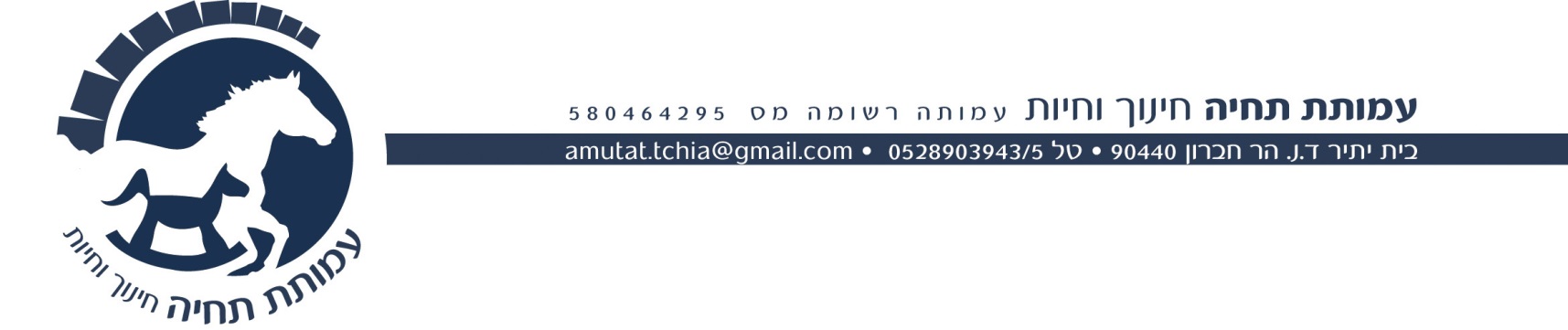 משפחה_________________ישוב________________שמות ילדים וגילאים (כיתות/גנים)_____________    __________________________   __________________________   __________________________   _____________פלאפוןאם:_________________אב:_________________אמייל___________________________הערות: